ICEBREAKER HOOPFEST STATEMENTHello, Directors, coaches, media and spectators; we want to thank you for supporting the IceBreaker HoopFest for the last 9 years. We are excited to be hosting “Year 10” in the Big Easy. This year we will only be accepting a limited amount of teams, due to the lost of our tournament headquarters: Loyola University Recreation Center (4 courts). August 26, Hurricane Ida destroyed the roof and flooded the hardwood. With the lost of our headquarters, we will be using high schools in the New Orleans area (within 20 minutes). List of courts are below, we hope to see you in March.  List of facilities: McDonogh 35 High School (2 courts), Edna Karr High School (2 courts), Carver High School (2 courts), Crescent City Christian (2 courts), LB Landry High School (2 courts), Newman School (2 courts), McMain High School (1 court), Booker T Washington (1 court). Please be advised that locations may be updated before event. 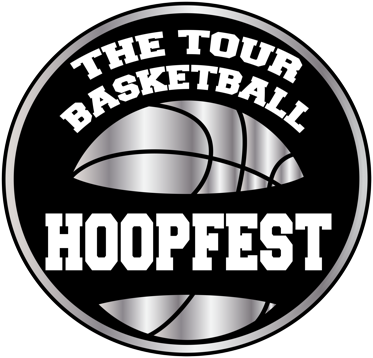 